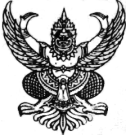 คำสั่งอำเภอ................ที่        /๒๕๖๒เรื่อง   จัดตั้งศูนย์ปฏิบัติการเฝ้าระวังและควบคุมโรคอหิวาต์แอฟริกาในสุกร (War room) อำเภอ...........************************************ด้วยมีรายงานการเกิดโรคอหิวาต์แอฟริกาในสุกร (African swine fever) ในสาธารณรัฐประชาชนจีนอย่างต่อเนื่อง และยังไม่สามารถควบคุมได้ ต่อมา มีรายงานการเกิดโรคในหลายประเทศที่มีพรมแดนติดต่อกับประเทศไทย ทำให้ประเทศไทยมีความเสี่ยงสูงที่จะเกิดโรคระบาดดังกล่าว เนื่องจากมีการเคลื่อนย้ายสุกรและ ซากสุกรภายในภูมิภาค รวมถึงมีโอกาสที่เชื้อจะปนเปื้อนกับคนและอาหารที่เป็นผลิตภัณฑ์จากสุกรที่นำเข้าจากประเทศที่มีการระบาดเพื่อการบริโภค โรคอหิวาต์แอฟริกาในสุกรเป็นโรคระบาดสัตว์ที่เกิดจากเชื้อไวรัสที่ไม่ก่อให้เกิดโรคในคนและสัตว์ชนิดอื่น เกิดโรคได้เฉพาะในสุกรเท่านั้น โดยเป็นโรคที่มีความรุนแรงและก่อให้เกิดความสูญเสียต่อสุกร ทุกกลุ่มอายุ ยังไม่มีวัคซีนในการป้องกันและยาในการรักษาโรค หากมีการระบาดเกิดขึ้นจะส่งผลกระทบต่อเศรษฐกิจ สังคมและความมั่นคงทางด้านอาหารเป็นอย่างมากเพื่อเป็นการเตรียมความพร้อมเฝ้าระวัง ป้องกันและควบคุมโรคอหิวาต์แอฟริกาในสุกร      ได้อย่างมีประสิทธิภาพและบูรณาการประสานงานภายใต้ความร่วมมือจากทุกภาคส่วนที่เกี่ยวข้อง อำเภอ.........จึงได้จัดตั้งศูนย์ปฏิบัติการเฝ้าระวังและควบคุมโรคอหิวาต์แอฟริกาในสุกร (War room) ซึ่งประกอบด้วยคณะกรรมการ ดังนี้นายอำเภอ.......................... 				 ประธานกรรมการ.................................						กรรมการ.................................						กรรมการ.................................						กรรมการ.................................						กรรมการ.................................						กรรมการ.................................						กรรมการ.................................						กรรมการ.................................						กรรมการ.................................						กรรมการ.................................						กรรมการปศุสัตว์อำเภอ............ 			   กรรมการและเลขานุการนายสัตวแพทย์/สัตวแพทย์อำเภอ	       กรรมการและผู้ช่วยเลขานุการ(๒)อำนาจหน้าที่1.  ดำเนินการตามแผนเตรียมความพร้อมเฝ้าระวัง ป้องกันและควบคุมโรคอหิวาต์แอฟริกาในสุกร(Contingency plan) และแนวทางเวชปฎิบัติของโรคอหิวาต์แอฟริกาในสุกร(Clinical Practice Guideline) ของกรมปศุสัตว์2.  เตรียมความพร้อมด้านข้อมูลพื้นฐาน บุคลากร วัสดุอุปกรณ์ ทรัพยากรและปัจจัยต่างๆเพื่อรับมือกรณีเกิดโรคระบาดของโรคอหิวาต์แอฟริกาในสุกรในอำเภอ3.  สนับสนุน กำกับดูแล และติดตามการดำเนินงานให้เป็นไปตามแผนเตรียมความพร้อมฯกรณีเกิดการระบาดของโรคอหิวาต์แอฟริกาในสุกรในจังหวัด เพื่อป้องกันไม่ให้โรคแพร่กระจายไปยังพื้นที่อื่น และควบคุมโรคได้อย่างรวดเร็ว4.  รายงานสถานการณ์โรคให้ศูนย์ปฏิบัติการเฝ้าระวังและควบคุมโรคอหิวาต์แอฟริกาในสุกร (War room) จังหวัดตากทราบ หากพบสุกรสงสัยโรคอหิวาต์แอฟริกาในสุกรในพื้นที่5.  ประชาสัมพันธ์สร้างความรู้ความเข้าใจต่อโรคอหิวาต์แอฟริกาในสุกรให้ประชาชนทั่วไปทราบ		ทั้งนี้ ตั้งแต่บัดนี้ เป็นต้นไป					สั่ง ณ วันที่          